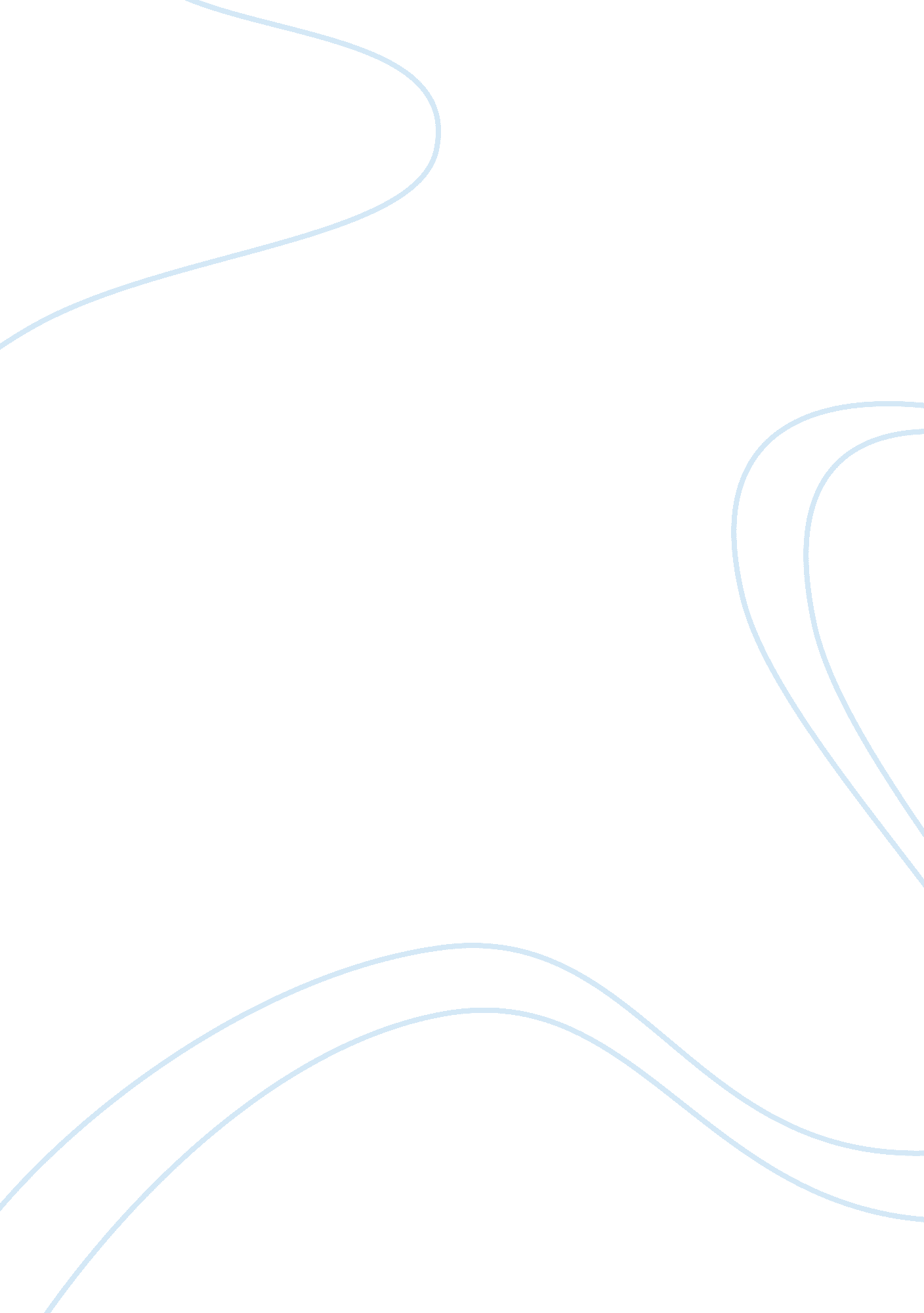 Pardot master template? email marketers are alwaysBusiness, Marketing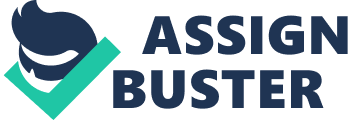 Pardot responsive email template or the MailChimp master template? Email marketers are always on the run and search for the best email portfolio examples. Indeed now the social media has made it possible to promote and run the marketing campaigns, reaching the wide number of the audience in the short span of time. The quest is always about whether to go for the email newsletter or the social media platforms? Email marketers not only think about the products/ services to promote but also the experience they can have after customer own the commodity. Social media is good although but it is important to notice the fact that Email marketing has become the strong base for the business. Are Email Newsletters the evergreen trend? If believed to the experts advice, email marketing campaigns is going to become the default marketing strategy, although it has become the important platform in the present times for all kind of the businesses. This means, email newsletters are the important aspect for the marketing purpose. Why the email newsletters has the bright future as the marketing campaign? One of the prominent reason to this is, email newsletters help the email marketers to engage all kind of the customers, including the one who are least interested in the promotional emails. The customers who are likely to never believe the marketing factor of the products/ services, at least once they will notice the email, taking the appropriate action, if interested. The group of the least interested customers will stay informed, if not interactive. What are the Benefits for the Email Newsletters compared to the Social Media platforms? Majorly, the huge brands and the public names prefer email newsletter compared to other forms of the marketing, reaching to the wide audience. It is the only way to exchange the ideas/ information with the adaptable people, without putting extra efforts to please the group/ community who are not compatible. According to the research & studies, majority of the population will like to get information through one source- Emails. It is the only way to attract the good and targeted audience for your blog/ website. And the best part is- it is free, not owned by any corporation. 